SUNDAYMONDAYTUESDAYWEDNESDAYTHURSDAY FRIDAYSATURDAY12:30CORNERSTONEFELLOWSHIP CHURCH SERVICE (TW)2  1:00 Hand Spa (W)3:00 Artist’s Corner (TW)6:30 Shuffleboard (TW)  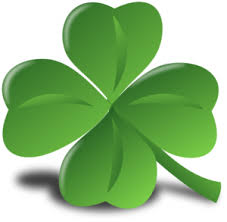 39:45 Bible Study (LIB)10:45 LUNCH OUTING TO RED LOBSTER (TW)11:00 Brain Games (LIB)2:15 Songs of Faith (TW)3:15 Get To Know You (B)3:45 Crib Club (TW) 6:30 SING ALONG WITH LARRY (TW)4 10:00 Fabulous Nails (W) 11:00 Flower Arranging (TW)1:15 Shuffleboard (TW)1:30 Music Therapy Visits (W)2:00 Closed Music Therapy Session R/B (LIB)2:15 Shuffleboard (TW)2:30 Get To Know You (G)4:00 Brain Fitness (LIB)6:30 Bingo (TW)5    9:30 Get To Know You (G)9:45 CATHOLIC MASS (TW)10:00 Let’s Chat (B)1:15 OUTING TO MY FAVOURITE ICE CREAM SHOPPE (TW) 2:30 Trivial Pursuit (LIB)6      9:45 Painting (TW)10:30 Java Music Club (LIB) 11:30 Get To Know You (R)1:45 Bible Study With Carol (LIB) 2:30 Get To Know You (H)2:30 Sing With Me (TW)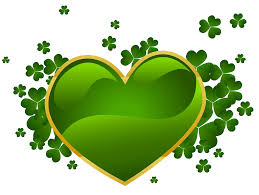 7   8:00 Breakfast Club (TW)11:00 How Is It Spelled? (LIB)11:00 Balloon Badminton (TW) 1:30 Create & Construct (TW) 8           2:30ST. ANDREW’S UNITED CHURCH SERVICE (TW)DAYLIGHT SAVINGS STARTS TODAY!CLOCKS GO AHEAD ONE HOUR!9     9:30 Hand Spa (W)9:45 Ball Toss (B)10:30 Shuffleboard (TW)11:00 Taboo (FL)2:15 ST. PATRICK’S SHORTCAKE SURPRISE (TW)10         9:45 Bible Study (LIB)9:45 Get To Know You (B)10:00 LIBRARY CART WITH PAM (W)11:00 Brain Games (LIB)1:15 MANICURE OUTING (TW)3:00 Artist’s Corner (TW)3:45 Crib Club (TW) 6:30 Sing N’ Be Happy (TW)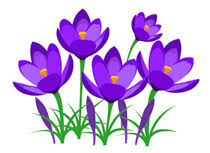 11  10:00 Fabulous Nails (W) 11:00 Flower Arranging (TW)1:15 Shuffleboard (TW)1:30 Music Therapy Visits (W)2:00 Closed Music Therapy Session R/B (LIB)2:15 Shuffleboard (TW)12   9:30 Get To Know You (G)9:45 CATHOLIC MASS (TW)10:00 Mandala Colouring (FL)1:15 SHOPPING OUTING TO WALMART (TW)4:00 News & Views (LIB)6:30 Card Bingo (TW) 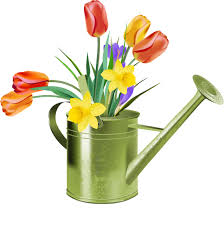 13    9:45 Painting (TW)10:00 Get To Know You (H)10:30 Java Music Club (LIB) 11:30 Get To Know You (R)1:45 Bible Study With Carol (LIB) 2:30 Get To Know You (H)2:30 Sing With Me (TW)14       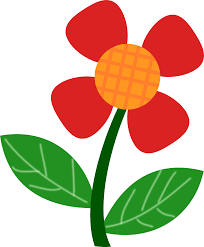 SUNDAYMONDAYTUESDAYWEDNESDAYTHURSDAYFRIDAYSATURDAY152:30AMAZINGGRACECHURCHSERVICE(TW)16  1:00 Hand Spa (W)3:00 Artist’s Corner (LIB)6:30 Shuffleboard (TW)         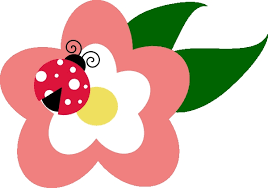 17  9:45 Bible Study (LIB)11:00 Brain Games (LIB)2:30 ST. PATRICK’S DAY CELEBRATION WITH BOB SHERLE (TW)6:30 SING ALONG WITH LARRY (TW)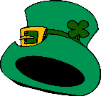 HAPPYST. PATRICK’SDAY!18 10:00 Fabulous Nails (W) 11:00 Flower Arranging (TW)1:15 Shuffleboard (TW)1:30 Music Therapy Visits (W)2:00 Closed Music Therapy Session R/B (LIB)2:15 Shuffleboard (TW)2:30 Get To Know You (G) 4:00 Brain Fitness (LIB)6:30 Bingo (TW)19          9:30 Get To Know You (G)9:45 Ball Toss (B)9:45 CATHOLIC MASS (TW) 10:45 LUNCH OUTING TO EAST SIDE MARIO’S (TW)11:00 How Is It Spelled? (LIB)4:15 Get To Know You (B)6:30 Carpet Bowling (TW)FIRST DAY OF SPRING!20   9:45 Painting (TW)10:30 Java Music Club (LIB) 11:30 Get To Know You (R)1:45 Bible Study With Carol (LIB) 2:15 ARMCHAIR TRAVEL TO LEBANON (TW) 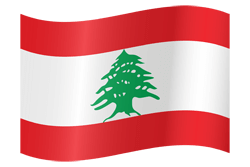 21   8:00 Breakfast Club (TW) 11:00 Brain Games (LIB)11:00 Balloon Badminton (TW)1:30 Horse Racing (TW) 22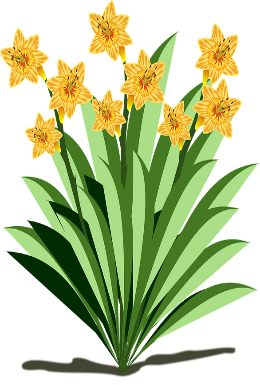 23       10:30 ERNA PLAYS CLASSICAL PIANO (TW)1:00 Hand Spa (W)3:00 Artist’s Corner (TW)6:30 Shuffleboard (TW)         24   9:45 Bible Study (LIB)10:00 LIBRARY CART WITH PAM (W) 10:45 LUNCH OUTING TO A&W (TW)11:00 Brain Games (LIB)1:30 Baking (TW)2:30 Mandala Colouring (TW)3:15 Get To Know You (B)3:45 Crib Club (TW)6:30 Sing N’ Be Happy (TW)25        10:00 Fabulous Nails (W) 11:00 Flower Arranging (TW)1:15 Shuffleboard (TW)1:30 Music Therapy Visits (W)2:00 Closed Music Therapy Session R/B (LIB)2:15 Shuffleboard (TW)2:30 Get To Know You (G)6:30 Jeopardy (TW)26       9:45 CATHOLIC MASS (TW) 10:00 Get To Know You (G)10:45 LUNCH OUTING TO TIM HORTON’S (TW)3:00 Let’s Chat (R)4:00 News & Views (LIB)6:30 Card Bingo (TW)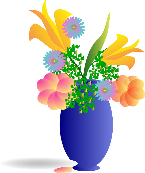 27   9:45 Painting (TW)10:30 Java Music Club (LIB) 11:30 Get To Know You (R)1:45 Bible Study With Carol (LIB) 2:30 Get To Know You (H)2:30 Sing With Me (TW)28  9:45 Sing With Me (LIB)11:00 Trivial Pursuit (LIB)2:00 Tea Party (TW) 292:30AMAZINGGRACECHURCHSERVICE(TW)30           9:45 RESIDENT & FAMILY COUNCIL MEETING (LIB)1:00 Hand Spa (W)3:00 Artist’s Corner (TW)6:30 SHUFFLEBOARD WITH RAYMOND ON PIANO (TW)         31   9:45 Bible Study (LIB)10:45 LUNCH OUTING TO ASIAN BUFFET (TW)11:00 Brain Games (LIB)2:15 Creative Movement (TW)3:15 Get To Know You (B)3:45 Crib Club (TW)6:30 SING ALONG WITH LARRY (TW)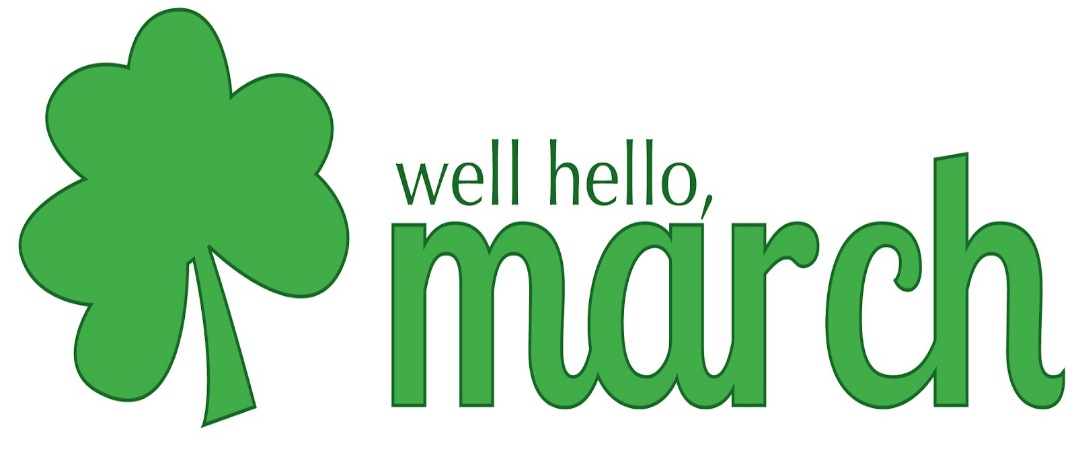 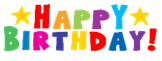 ROBERT T.MARK T.CLAYTON R.HELEN T.ROB M.THOMAS A.ANNA K.DOROTHY K.DINI W.ROOM LEGEND:(B) BRITANNIA(DR) DINING ROOM(FL) FRONT LOUNGE(FP) FRONT PATIO(G) GLENMORE(GC) GARDEN COURT(H) HERITAGE(LIB) LIBRARY(R) RIDEAU(TW) THERAPY WING(W) WINGS